MEMBER INFORMATION FORM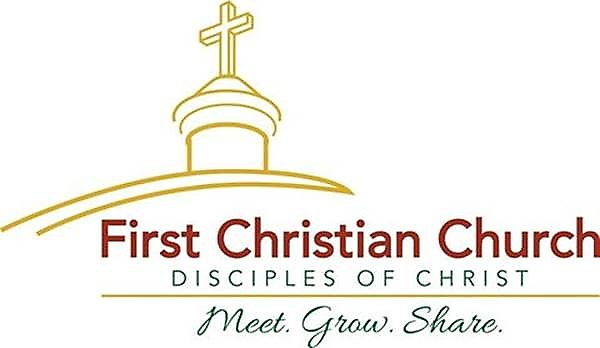 								DATE:                                                         _To assist us in keeping accurate records, please fill in the requested information and return it to the First Christian Church office. Please Print!NAME:	                                                                                                                                                                       _ADDRESS:                                                                                                                                                                    _MAILING ADDRESS:                                                                                                                                                    _(If different from above)HOME PHONE:                                                                 CELL PHONE:                                                                   _WORK PHONE:                                                            _   EMAIL:                                                                              _EMPLOYER:                                                                                                                                                                 _MARITAL STATUS:                                                                                                                                                       _DATE OF BIRTH:                                                            WEDDING ANNIVERSARY:                                                 _SPOUSE’S NAME & BIRTH DATE:                                                                                                                             _CHILDREN’S NAME, BIRTH DATE, GRADE LEVEL:                                                                                                 _                                                                                                                                                                                      _                                                                                                                                                                                      _YOUR AREAS OF INTEREST / HOBBIES:                                                                                                                  _Please indicate any areas of ministry you may be interested in participating in at First Christian Church:                                                                                                                                                                                     _WHAT TYPE OF MEMBERSHIP WOULD YOU LIKE TO SELECT?   (check one)_____ Previous Church Membership Transfer _____ Associate Church Membership (Dual Membership) Transfer_____ New Church Membership (I do not wish to transfer a previous church membership)	NAME OF TRANSFER CHURCH:  _________________________________________________                                                                                                                                 	ADDRESS:                                                                                                                                                  _Date Joined FCC, Atchison, KS _________________RETURN FORM TO THE CHURCH OFFICE or EMAIL TO  fccatch@sbcglobal.net